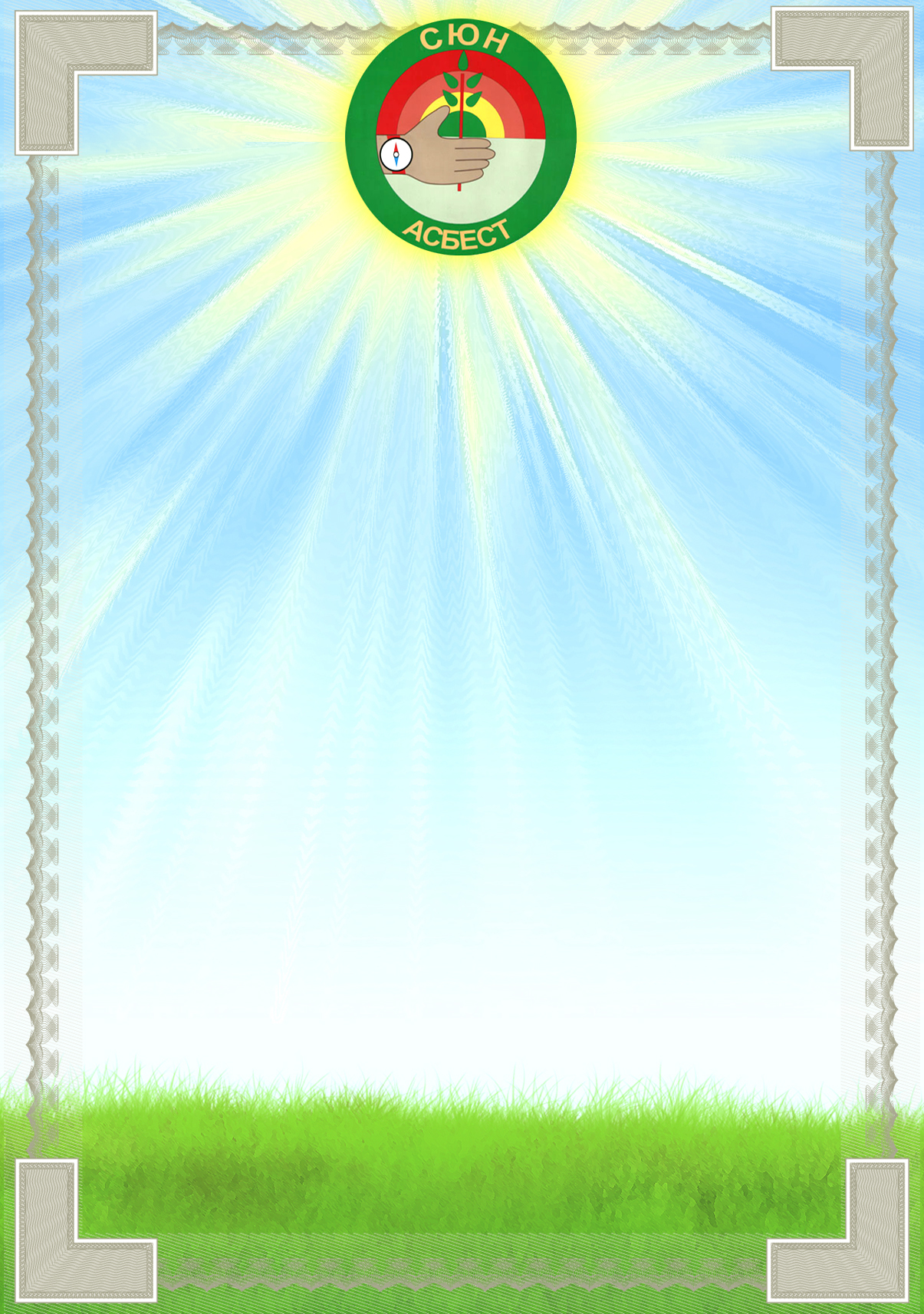 Муниципальное бюджетное учреждение                                                                                 дополнительного образования                                                                                                                     «Станция юных натуралистов»                                                                                                                                                                                 Асбестовского городского округаГРАМОТАнаграждаетсяФ.И Воспитанник ДОУ №Обучающийся ОУ №Руководитель: Ф.И.О.за I местов городском экологическом конкурсе«Если дружно все возьмемся, очень чисто приберемся!»в номинации (плакат, комиксы, буклет, поделка…)     Директор МБУДО СЮН                                                                      А.Б. Шашкова                     Приказ № 21 о/д от 03.05.20242024